РАСПОРЯЖЕНИЕ                                                      JАКААНот « 15 » марта 2021 г. № 106 с. Усть-КоксаО проекте решения «О внесении изменений и дополнений в решение от 18.12.2020 года № 31-2«О бюджете МО «Усть-Коксинский район» Республики Алтай на 2021 год и плановый период 2022 и 2023 годов»На основании ст. 16, гл. 4 Решения Совета депутатов МО «Усть-Коксинский район» РА от 18.04.2014г № 8-2 «Об утверждении Положения о бюджетном процессе в муниципальном образовании «Усть-Коксинский район» Республики Алтай»: Одобрить разработанный  проект Решения «О внесении изменений и дополнений в Решение от 18.12.2020 года № 31-2 «О бюджете МО «Усть-Коксинский район» Республики Алтай на 2021 год и плановый период 2022 и 2023 годов» для внесения его в установленном порядке на рассмотрение в Совет депутатов Муниципального образования  «Усть-Коксинский район»  Республики Алтай. Глава АдминистрацииМО «Усть-Коксинский район»                                                                                         О. А.  КулигинФинансовое управление22-3-46РЕСПУБЛИКА АЛТАЙ АДМИНИСТРАЦИЯ МУНИЦИПАЛЬНОГО ОБРАЗОВАНИЯ«УСТЬ-КОКСИНСКИЙ РАЙОН» 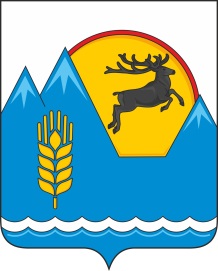 АЛТАЙ РЕСПУБЛИКАНЫНГ«КÖКСУУ-ООЗЫ АЙМАК» МУНИЦИПАЛ ТÖЗÖМÖЛИНИНГАДМИНИСТРАЦИЯЗЫ